               Cennik karnetów sezon zajęciowy 2019/2020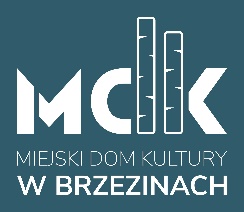 Plastyka dla dzieci i młodzieży: karnet 4 wejścia 65 złMalarstwo dla dorosłych: karnet 4 wejścia 40 złTaniec dla dzieci: karnet 4 wejścia 40 złTaniec dla młodzieży: karnet 4 wejścia 40 złStretching: karnet 4 wejścia 40 złRobotyka: 4 wejścia 60 zł grupa przedszkolna4 wejścia 120 zł grupa szkolnaMusic Body: karnet 4 wejścia 30 złRytmika dla smyka: karnet 4 wejścia 50 złWarsztaty teatralne: karnet 4 wejścia 60 zł